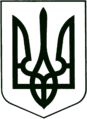 УКРАЇНА
МОГИЛІВ-ПОДІЛЬСЬКА МІСЬКА РАДА
ВІННИЦЬКОЇ ОБЛАСТІВИКОНАВЧИЙ КОМІТЕТ                                                           РІШЕННЯ №87Від 31.03.2022р.                                              м. Могилів-Подільський  Про роботу Могилів-Подільського міського територіального центру соціального обслуговування (надання соціальних послуг) за 2021 рік       	 Керуючись ст. ст.16, 24, 34 Закону України «Про місцеве самоврядування в Україні», Положенням про Могилів-Подільський міський територіальний центр соціального обслуговування (надання соціальних послуг), відповідно до плану роботи виконавчого комітету міської ради на 2022 рік, -виконком міської ради ВИРІШИВ:    1. Інформацію директора Могилів-Подільського міського територіального центру соціального обслуговування (надання соціальних послуг) Амельченко М.Г. про роботу Могилів-Подільського міського територіального центру соціального обслуговування (надання соціальних послуг) за 2021 рік взяти до відома.	  2. Могилів-Подільському міському територіальному центру соціального обслуговування (надання соціальних послуг):       2.1. Забезпечити вчасне виявлення одиноких непрацездатних громадян та осіб з інвалідністю, сімей /осіб, які належать до вразливих груп населення та/або перебувають у складних життєвих обставинах та потребують надання соціальних послуг.    	 2.2. Забезпечити якісне надання соціальних послуг громадянам, які є отримувачами соціальних послуг у Могилів-Подільському міському територіальному центрі соціального обслуговування (надання соціальних послуг) відповідно до переліку послуг, затвердженого Міністерством політики, з метою мінімізації або подолання таких обставин.       2.3. Забезпечити постійну співпрацю з підприємствами, установами та організаціями всіх форм власності та приватними підприємствами Могилів-Подільської міської територіальної громади, з метою  надання адресної допомоги громадянам, які належать до вразливих груп населення та перебувають в складних життєвих обставинах.	 2.4. Проводити моніторинг якості надання соціальних послуг.	 2.5. Забезпечити подальше надання послуги супроводу незрячим та слабо зрячим громадянам громади. 	2.6. Забезпечити соціальне супроводження прийомних сімей та дитячих будинків сімейного типу.	  2.7. Проводити систематично інформаційно-роз’яснювальну роботу серед населення громади з питань діяльності Могилів-Подільського міського територіального центру соціального обслуговування (надання соціальних послуг). 	3. Контроль за виконанням даного рішення покласти на заступника міського голови з питань діяльності виконавчих органів Слободянюка М.В..    Міський голова                                                          Геннадій  ГЛУХМАНЮК 